SUITES ARITHMETIQUES ET GEOMETRIQUESI. Généralités1. Notion de suiteDéfinitionsUne suite u est une fonction définie sur  qui à tout entier naturel n associe un réel u(n) noté .Le réel  est appelé terme d’indice (ou de rang) n de la suite u.NotationLa suite u est aussi notée  ou plus simplement .Exempleu est la suite définie sur  par =. Son terme d'e rang 10 est ==.RemarqueIl peut arriver qu’une suite u ne soit définie qu’à partir d’un certain entier naturel p. On la note alors .ExempleLa suite u de terme générale  est définie pour nÃ2. On note .2. Suite définie par une formule expliciteDéfinitionUne suite est définie par une formule explicite lorsque son terme général  est exprimé en fonction de n indépendamment des termes précédents.On peut alors calculer n’importe quel terme de la suite directement à partir de son indice.Exempleu est la suite définie sur  par = n×(n-1)×(n-2)×…×2×1. Alors =5×4×3×2×1=120.RemarqueSi f est une fonction définie sur  alors la suite u définie sur  par =f(n) est une suite définie par une formule explicite.Exempleu est la suite définie sur  par =2n−1. Alors =f(n) où f est la fonction définie sur  par f(x)=2x−1.=2×100−1=199.3. Suite définie par une relation de récurrenceDéfinitionUne suite est définie par une relation de récurrence lorsqu’elle est donnée par son premier terme et une relation exprimant  en fonction de .Pour calculer un terme, on est alors obligé de calculer tous ceux qui le précèdent.Exempleu est la suite définie par =2 et pour tout nÃ0, =+1.Pour calculer , il faut alors calculer  et  : =+1=5 ; =+1=11 donc =+1=23.4. Représenter graphiquement une suitePour représenter graphiquement une suite u, on peut :Placer sur un axe les points  d’abscisses  ;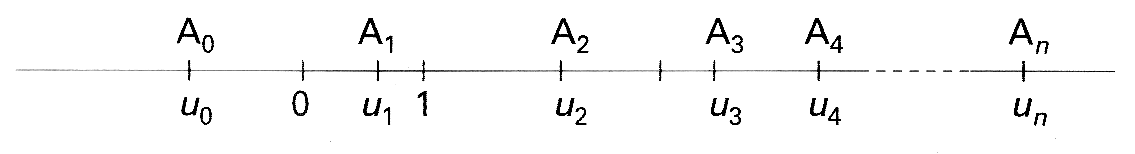 Placer dans un repère du plan les points  de coordonnées  ;Dans le cas d’une suite définie par une formule explicite de la forme =f(n), on trace la courbe  représentant la fonction f et on marque les points de  d’abscisses entières positives ;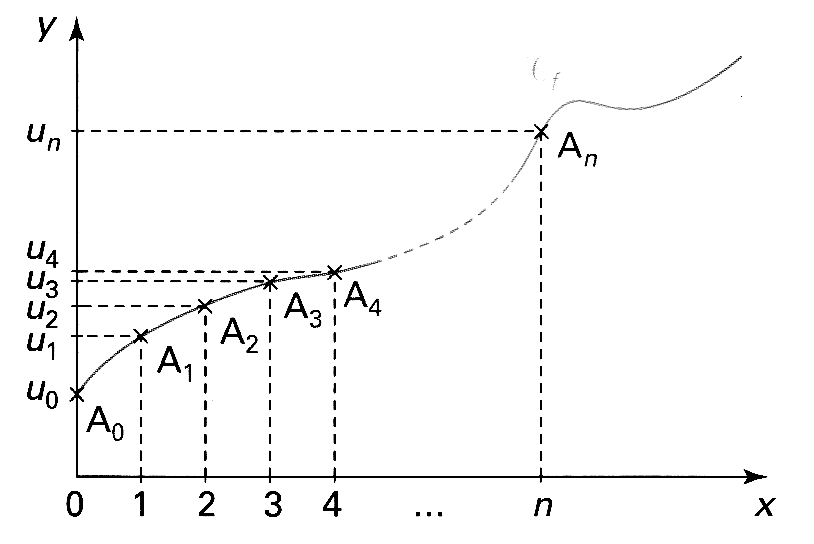 Si u est une suite définie par une relation de récurrence =f, on trace la courbe  représentant la fonction f. On place  sur l’axe des abscisses et on obtient =f comme ordonnée du point  de la courbe  d’abscisse .On place  sur l’axe des abscisses à l’aide de la droite D d’équation y=x et on obtient =f comme ordonnée du point  de  d’abscisse .On place  sur l’axe des abscisses à l’aide de la droite D et ainsi de suite.Le chemin obtenu en reliant les points , , ,… est la représentation graphique en chemin de la suite.II. Sens de variation d’une suite1. Suite croissante, suite décroissanteDéfinitionsSoit u une suite.On dit que u est croissante lorsque pour tout entier naturel n, Â.On dit que u est décroissante lorsque pour tout entier naturel n, Â.ExempleSoit u la suite définie sur  par =2n+1. Pour tout entier naturel n, =2(n+1)+1=2n+3 =+2 donc Â : la suite u est croissante. RemarqueLorsque pour tout entier n, =, on dit que la suite u est constante.2. Méthodes pour étudier le sens de variation d’une suitePour étudier le sens de variation d’une suite u, on peut procéder de l’une des façons suivantes.Méthode 1 : on étudie le signe de la différence −.Si pour tout entier naturel n, −Ã0 alors la suite u est croissante ;Si pour tout entier naturel n, −Â0 alors la suite u est décroissante.ExempleSoit u la suite définie sur  par =n²−n−2. Pour tout entier naturel n, −=(n+1)²−(n+1)−2−(n²−n−2)=2nÃ0 donc u est croissante.Méthode 2 : si =f(n), on utilise le sens de variation de la fonction f.Si f est croissante sur  alors la suite u est croissante ;Si f est décroissante sur  alors la suite u est décroissante.ExempleSoit v la suite définie sur  par =-3n+5. Pour tout n,  =f(n) où f  est la fonction définie sur  par f(x)=-3x+5.f est décroissante sur  donc la suite u est décroissante.Méthode 3 : si tous les termes de la suite sont strictement positifs, on compare  à 1.Si Ã1 alors la suite u est croissante ;Si Â1 alors la suite u est décroissante.ExempleSoit w la suite définie sur  par =. Pour tout n, >0 et ==2>1 donc la suite w est croissante.I) Suites numériquesVoir problème : Jeux de logique		1) Définition et notationUne suite numérique est une fonction de  dans .On note la suite (un).      u :                                               n  u(n) = unun est le terme de rang n (ou d’indice n) de la suite (un).		2) Détermination d’une suiteUne suite numérique peut être déterminée de différentes façons :par son terme de rang n ;par une relation de récurrence (relation entre deux termes consécutifs) et la donnée du premier terme.Exemplesla suite (un) définie par un = -2n + 3 (où n)la suite (vn) définie par :  (où n)II) Suites arithmétiquesVoir problème : Suites arithmétiques		1) DéfinitionSoit r un nombre réel non nul.Si, pour tout entier naturel n, la suite (un) vérifie un+1 = un + r, alors la suite (un) est arithmétique de raison r.		2) Expression de un en fonction de nLe terme général d’une suite arithmétique de premier terme u0 et de raison r est : un = u0 + nr   (n)Si u1 est le premier terme de la suite (un) alors : un = u1 + (n – 1)r   (n*)		3) Sens de variation et représentation graphiqueSoit (un) une suite arithmétique de raison r.Si r > 0, alors la suite (un) est strictement croissante.Si r = 0, alors la suite (un) est constante.Si r < 0, alors la suite (un) est strictement décroissante.III) Suites géométriquesVoir problème : Suites géométriques		1) DéfinitionSoit q un nombre réel non nul.Si, pour tout entier naturel n, la suite (un) vérifie un+1 = q  un, alors la suite (un) est géométrique de raison q.		2) Expression de un en fonction de nLe terme général d’une suite géométrique de premier terme u0 et de raison q est : un = qn u0   (n)Si u1 est le premier terme de la suite (un) alors : un = qn-1 u1    (n*)		3) Sens de variation et représentation graphiqueSoit (un) une suite géométrique de raison q > 0.Si q > 1, alors la suite (un) est strictement croissante.Si q = 1, alors la suite (un) est constante.Si q < 1, alors la suite (un) est strictement décroissante.I. Suites	On appelle suite toute fonction de  vers , qui à un nombre n associe son image un, appelé terme général de la suite.  	On peut la définir (c'est-à-dire permettre de déterminer les termes u1, u2, u3 … de deux façons différentes : A la façon d’une fonction, en donnant un moyen de calculer directement un à partir de n.Exemple : un =  	u1 = 1	u2 = 	u3 =  (…) Par récurrence, c'est-à-dire en donnant Exemple : 	u1 = 3	u2 = 7	u3 = 15 (…)II. Suites arithmétiquesa. Définition	On appelle suite arithmétique toute suite numérique dont chaque terme s’obtient en ajoutant un nombre constant r appelé raison de la suite.	Elle est donc définie par récurrence par : Exemple : 	u1 = -3	u2 = 1	u3 = 5	u4 = 9 (…)b. Propriété	Soit (un) une suite arithmétique de 1er terme u0 et de raison r.	Alors pour tout n, on a : Exemple : (un) est une suite arithmétique de 1er terme u0 = -7 et de raison r = 4	u1 = -7 + 1 × 4 = -3	u2 = -7 + 2 × 4 = 1	u3 = -7 + 3 × 4 = 5	u4 = -7 + 4 × 4 = 9 (…)c. Somme des premiers termes d’une suite arithmétiquePropriété :	La somme des n + 1 premiers termes (de u0 à un) d’une suite arithmétique est :ouIII. Suites géométriquesa. Définition	On appelle suite géométrique toute suite numérique dont chaque terme s’obtient en multipliant par un nombre q constant appelé raison de la suite.	Elle est donc définie par récurrence par Exemple : 	u1 = 6	u2 = 12	u3 = 24	u4 = 48 (…)b. Propriété	Soit (un) une suite géométrique de 1er terme u0 et de raison q.Alors pour tout n, on a : Exemple : (un) est une suite géométrique de 1er terme u0 = 3 et de raison r = 2	u1 = 3 × 21 = 6	u2 = 3 × 22 = 12	u3 = 3 × 23 = 24	u4 = 3 × 24 = 48 (…)c. Somme des premiers termes d’une suite arithmétiquePropriété :	La somme des n + 1 premiers termes (de u0 à un) d’une suite géométrique est :ouExercices suitesExercice 1On considère la suite u définie par  =0 et =.a.	Calculer , , .
b.	En déduire que u n'est ni arithmétique, ni géométrique.On considère la suite v définie par = pour nÃ0. Calculer , ,  et .En déduire une conjecture sur la nature de v.Démontrer la conjecture précédente.En déduire l’expression de  en fonction de n.Vérifier l’expression obtenue en calculant ,  et .En déduire l’expression de  en fonction de n.Vérifier l’expression obtenue en calculant  et .Exercice 2Soit u la suite définie par =-1 et pour tout entier naturel n, =+n+1.a. 	Calculer , ,  et .
b.	Cette suite est-elle arithmétique ? géométrique ? Justifier.On définit la suite v par =− pour tout entier naturel n.
a.	Calculer les 4 premiers termes de la suite v.
b.	Montrer que v est une suite arithmétique.a.	Calculer ++…+ en fonction de n.
b.	Exprimer ++…+ en fonction de .
c.	En déduire l’expression de  en fonction de n.
	Vérifier l’expression obtenue en calculant , ,  et .Correction Exercice 1a.	===-3
	====9
	====4,2.
	====
b.	−=-3−0=-3 et −=9−(-3)=12 : u n’est pas arithmétique.
	Pour tout réel k, =k×0=0ý : u n’est pas géométrique.a.	===3 ;
	====;
	====;
	=====.
	Conjecture : v est une suite géométrique de raison .
b.	Pour tout entier naturel n :
	= 
	Or −3=−3==
	et −1=−1==
	Donc =×===×=.
	On en déduit que v est une suite géométrique de raison .
c.	Pour tout entier naturel n, =×=3×=. 
	Vérification : ==; == et ==.Pour tout entier naturel n, = donc = :
3×=× 
−3=×−3×
-3+3×=×−3=×Donc =.Vérification : ===-3 et ===9.Exercice 2a. 	=-1 ; =+0+1=0 ;  =+1+1=2 ; =+2+1=5
	et =+3+1=8
b.	−=1 et −=2 donc la suite u n’est pas arithmétique. 
	Pour tout réel k, k=0ý donc la suite u n’est pas géométrique.a. 	=−=0−(-1)=1 ;	=−=2−0=2 ;	=−=5−2=3 ; 	=− or =+4=9 donc =9−5=4.
b.	Pour tout entier naturel n : −=−−(−) 
	−=+n+1+1−−−=n+2−(n+1)=1
	On en déduit que  v est une suite arithmétique de raison 1.a.	v est une suite arithmétique de raison 1 donc pour tout entier nÃ1 :
	++…+=  or =+(n−1)×1=1+n−1=n	donc ++…+=
b.	Pour tout entier nÃ1 :
	++…+=−+−+…+−+−=−.
	donc ++…+=+1.
c.	On en déduit que pour tout entier n : =+1 
	donc =-1=.	===0	===2	===5	===9